Weekly Calendar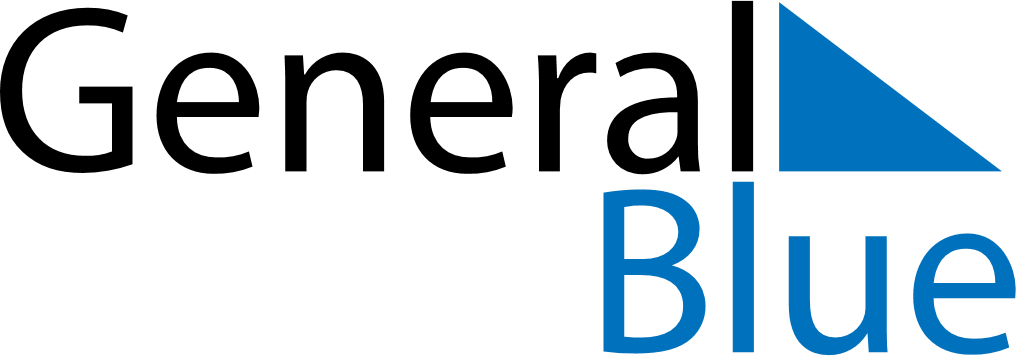 September 12, 2022 - September 18, 2022Weekly CalendarSeptember 12, 2022 - September 18, 2022MondaySep 12TuesdaySep 13WednesdaySep 14ThursdaySep 15FridaySep 16SaturdaySep 17SundaySep 18MY NOTES